Cabillaud au crumble de tomates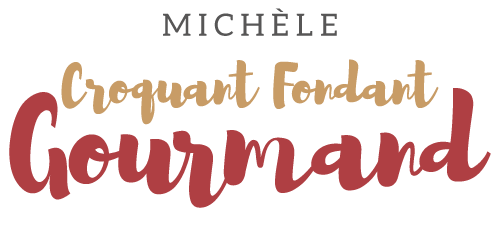  Pour 4 Croquants-Gourmands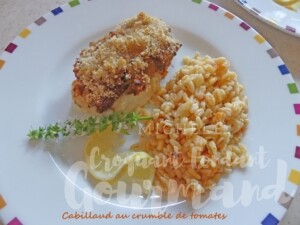 - 4 dos de cabillaud
- 2 càc de graines de fenouil
- 80 g de pain sec
- 2 (1+1) gousses d'ail
- 30 g de filets d'anchois à l'huile égouttés
- 125 g de tomates séchées confites à l'huile et égouttées
- 50 g de parmesan
- 1 branche de basilic
- 1 citron
- 2 càs de vinaigre balsamique
- sel & poivre du moulin
- huile d'olive (pour moi celle des tomates confites)
1 plat à gratin
Préchauffage du four à 180°C 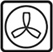 Saler et poivrer les pavés de poisson et les enrober de graines de fenouil.
Chauffer un filet d'huile et y saisir rapidement le poisson sur les 2 faces.
Le déposer dans le plat à gratin.
Mixer le pain avec une gousse d'ail. 
Ajouter 3 cuillerées à soupe d'huile et réserver.
Mixer finement les filets d'anchois, les tomates, la gousse d'ail 
et quelques feuilles de basilic.
Ajouter le parmesan, 3 cuillerées à soupe de jus de citron et le vinaigre 
Bien mélanger pour obtenir une pâte onctueuse.
Répartir la préparation sur le poisson.
Saupoudrer généreusement de chapelure et asperger de quelques gouttes d'huile.
Au moment du repas, enfourner pour une quinzaine de minutes.
Servir immédiatement.